Publicado en A Coruña el 30/01/2023 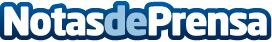 Red Mundo Atlántico pide en Bruselas acabar con la morosidad en las administracionesLa oficina lobby de Red Mundo Atlántico (RMA) registra en el período de consultas una iniciativa para evitar la morosidad en los pagos de la administraciónDatos de contacto:GUILLERMO TABOADASOCIO FUNDADOR629107771Nota de prensa publicada en: https://www.notasdeprensa.es/red-mundo-atlantico-pide-en-bruselas-acabar Categorias: Finanzas Emprendedores E-Commerce Criptomonedas-Blockchain Oficinas http://www.notasdeprensa.es